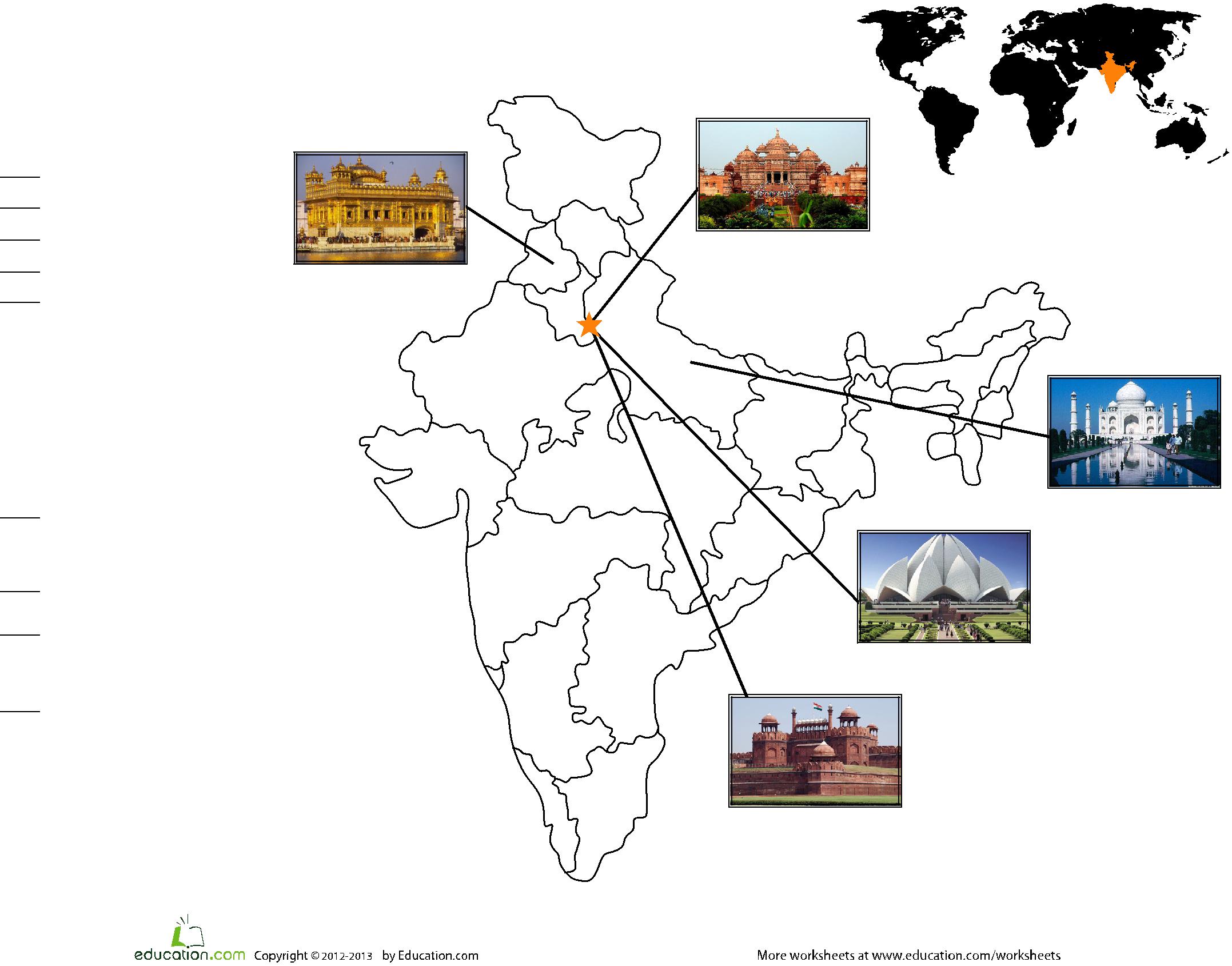 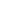 c:LET’S TRAVEL TO INDIA!LET’S TRAVEL TO INDIA!LET’S TRAVEL TO INDIA!I. MATCH THE LANDMARKS USINGI. MATCH THE LANDMARKS USINGTHE FOLLOWING CHOICES:THE FOLLOWING CHOICES:GOLDEN TEMPLEGOLDEN TEMPLETAJ MAHALTAJ MAHALbRED FORTRED FORTbAKSHARDHAM TEMPLEAKSHARDHAM TEMPLEabLOTUS TEMPLELOTUS TEMPLEaDELHIDELHIII. MATCH THE FOLLOWING ITEMS:II. MATCH THE FOLLOWING ITEMS:agraII. MATCH THE FOLLOWING ITEMS:II. MATCH THE FOLLOWING ITEMS:1- JATI3- ARYABHATTA2- RUPEE4- MAHATMA GANDHITHE INDIAN SCIENTIST THATTHE INDIAN SCIENTIST THATcalcuttaTHE INDIAN SCIENTIST THATTHE INDIAN SCIENTIST THATINVENTED THE DIGIT ZEROINVENTED THE DIGIT ZEROOFFICIAL CURRENCY OF INDIAOFFICIAL CURRENCY OF INDIAmumbaimumbaiTHE NATIVE TERM FOR THE HINDUTHE NATIVE TERM FOR THE HINDUdCASTE SYSTEMCASTE SYSTEMdTHE MOST PROMINENT POLITICAL ANDTHE MOST PROMINENT POLITICAL ANDTHE MOST PROMINENT POLITICAL ANDdTHE MOST PROMINENT POLITICAL ANDTHE MOST PROMINENT POLITICAL ANDTHE MOST PROMINENT POLITICAL ANDSPIRITUAL LEADER DURING THE MOVE-SPIRITUAL LEADER DURING THE MOVE-SPIRITUAL LEADER DURING THE MOVE-MENT FOR INDIA’S INDEPENDENCE INMENT FOR INDIA’S INDEPENDENCE INMENT FOR INDIA’S INDEPENDENCE INTHE 20TH CENTURYTHE 20TH CENTURYee